Проведенные мероприятия с 16.01.2023 г. по 22.01.2023 г.Запланированные мероприятия с 23.01.2023 г. по 29.01.2023 г.№НаименованиеСроки проведенияКраткое описание1Встреча с музейным кружком «Юный краевед»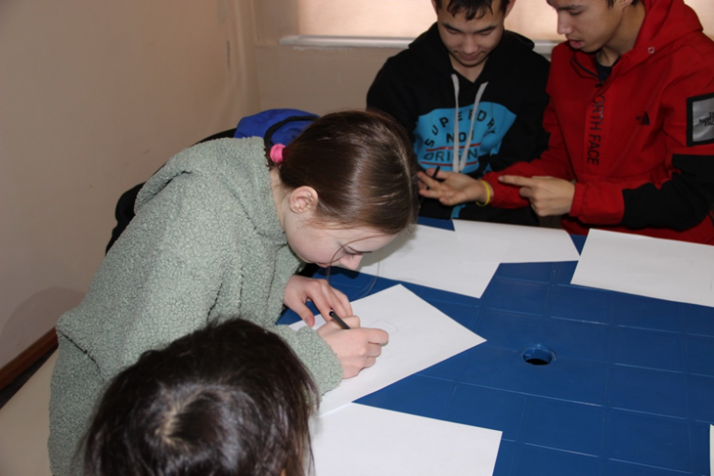 17.01.2023 В выставочном зале Аскизского краеведческого музея проведено мероприятие, посвященное Международному дню детей-изобретателей. Участники кружка узнали о детских изобретениях из разных стран мира. 2Встреча с музейным кружком «Эрудит»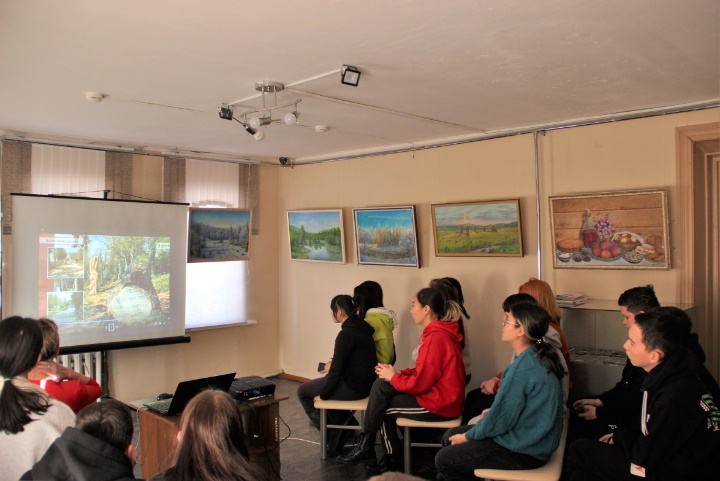 18.01.2023В выставочном зале Аскизского краеведческого музея проведено мероприятие для студентов «Без права на забвение», приуроченное к Международному дню памяти жертв Холокоста. В рамках мероприятия участникам музейного кружка был показан документальный фильм «Холокост».3Игра «Своя игра с Николаем Гоголем»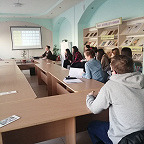 18.01.2023В Центральной районной библиотеке с учащимися и студентами прошла своя игра с Николаем Гоголем по произведению «Ночь перед Рождеством» из цикла «Ночь на хуторе близ Диканьки». Участники были разделены на 2 команды «Солоха» и «Вакула», отвечали на вопросы, связанные с фактами личной истории писателя, а также вспомнили его произведения.  Команда «Солоха», набрала большую сумму баллов и стала победителем. Присутствовало 25 чел.4Акция «Блокадный хлеб»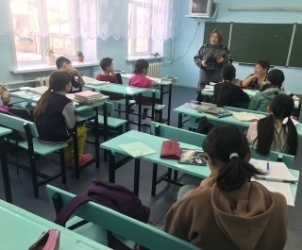 18.01.2023К 80-летию прорыва блокады Ленинграда в Великой Отечественной войне Центральная детская библиотека для учащихся 5, 6, 8 классов провели патриотическую акцию «Блокадный хлеб» в память о героических и трагических страницах ВОВ, о мужестве и стойкости жителей города, переживших беспрецедентную блокаду. Главная цель акции – сохранить историческую память о подвиге защитников города и страданиях, перенесенных его жителями и передать её подрастающему поколению. https://ok.ru/profile/572626316608/statuses/154815650210624 В акции приняли участие: 65 чел.№Наименование мероприятияСроки проведенияОтветственный1Проведение акции «Татьянин день» в честь дня студента, бесплатная экскурсия для всех студентов и девушек по имени Татьяна25.01. 2023музеи Аскизского районаруководители музеев Аскизского района2Акция-поздравление «Студенчества прекрасная пора» Татьяны день!»25.01.2023МБУК «ЦРБ им. М.Е. Кильчичакова»3Театрализованный студенческий праздник «Татьянин день»25.01.202313:00 ч.МБУК «Аскизский РЦКД»